The Society for 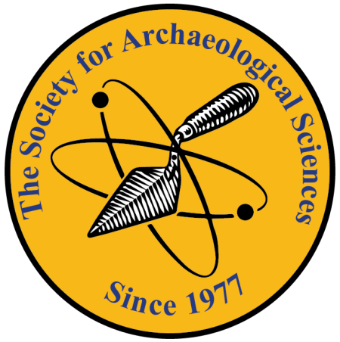 Archaeological Sciences Charles C. Kolb Award 2021The Society for Archaeological Sciences (SAS) will offer one award every year for the best published paper on science-based archaeological research in ceramics in honor of Charles C. Kolb. The purpose of the award is to promote and acknowledge research excellence in the field of archaeological ceramics and highlight the key role of interdisciplinarity. The award was established to honor Charles C. Kolb, a life member of the SAS for over 30 years, and dedicated editor of its Bulletin, for his intellectual contributions to ceramic studies, his significant role in communicating and transferring knowledge through his comprehensive reviews, and his continuous efforts to support new scholars.EligibilityPapers nominated for the award should be:peer-reviewed and accepted for publication in a journal or edited volumewritten in EnglishAssessment CriteriaAll nominated papers will be assessed by a panel appointed by the SAS Executive Board, including at least two independent scholars, established experts in ceramic studies. The assessment of the nominated publications will be made by the evaluation panel primarily based on:Innovation and originality of the researchMethodological contribution and/or advancement of innovative theoretical frameworksImpact or potential impact on the field of archaeological ceramicsSubmission and NominationPapers can be nominated for the award upon being accepted for publication in a journal or edited volume. The nomination should be submitted by the author (if single-authored) or the corresponding author (if multi-authored) and should include:the attached “Charles C. Kolb Award 2021 - Paper Nomination Form” filled ina digital copy of the actual paper (as accepted for publication, including any additional material submitted), andproof of acceptance for publication, following peer review (email notification or other means sent by the editor of relevant journal or publisher, indicating that the article will be accepted in its current state for publication)Nominations need to be sent to the SAS General Secretary (sasgensecretary@gmail.com). Nominations will be considered once per year. Applications for papers accepted within 2021 should be submitted by 31 December 2021. The results will be announced by spring 2022 for the best 2021 paper.The author(s) of the awarded article will receive a prize of USD $500. The SAS will contribute half of the monetary award, which is being matched by an anonymous donor. The awarded article will be promoted in the social media platforms linked to the SAS, as well as in the SAS bulletin.Interested parties may contact Evangelia Kiriatzi, SAS President-elect (e.kiriatzi@bsa.ac.uk) for further information.Charles C. Kolb Award 2021Paper Nomination FormTitle of paperApplicant Name:Affiliation:Post address:E-mail:Contributor Role:Second authorName:Affiliation:Post address:E-mail:Contributor Role:Third authorName:Affiliation:Post address:E-mail:Contributor Role:Fourth authorName:Affiliation:Post address:E-mail:Contributor Role:Fifth authorName:Affiliation:Post address:E-mail:Contributor Role:If more authors to add rowsTitle of Journal/Book (if edited volume, give full reference)Date of submissionDate of acceptanceVolume/issue (if journal)DOI (if known)AbstractPlease inset the abstract here